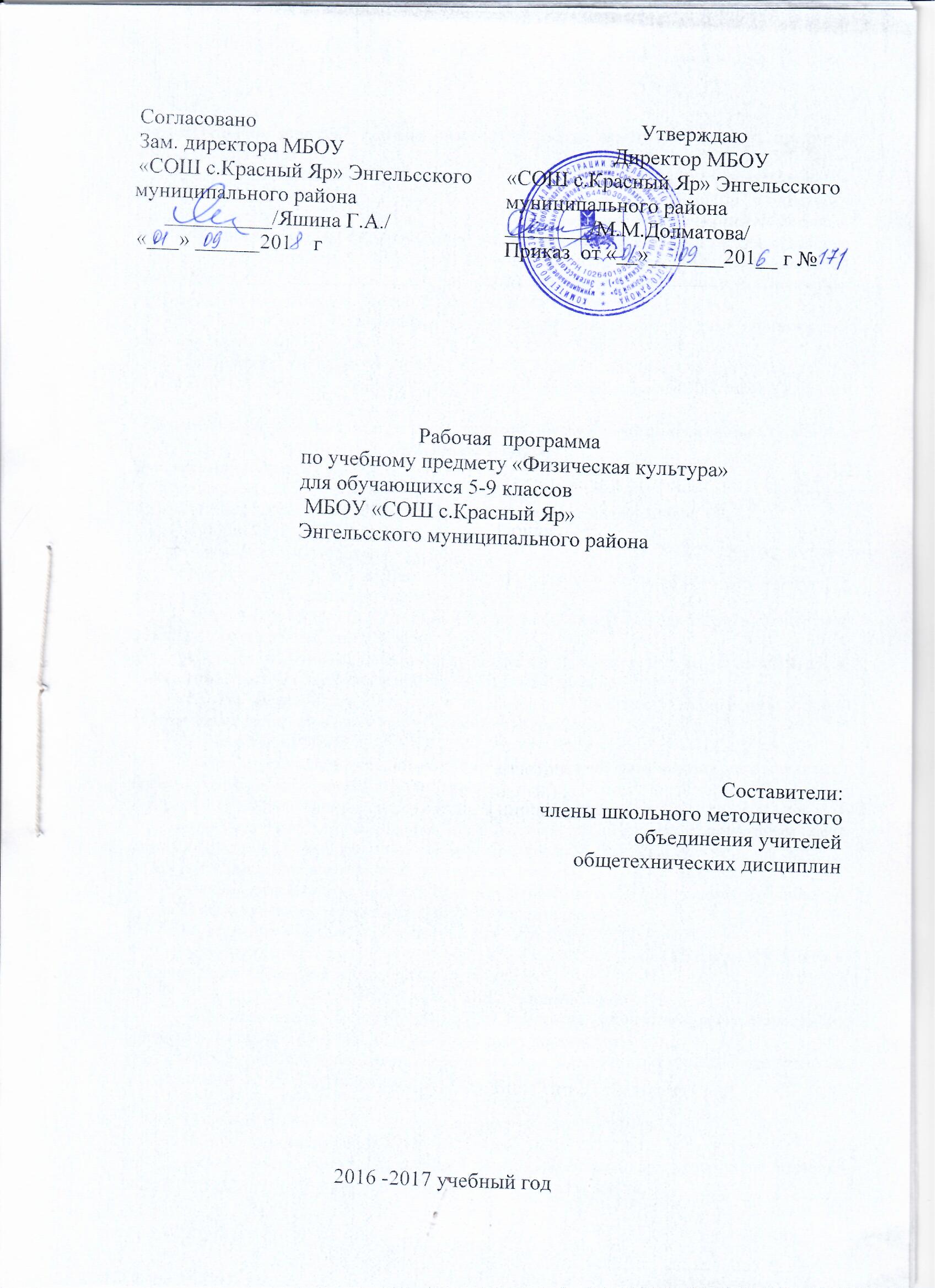 Пояснительная записка. Планируемые результаты освоения учебного предмета «Физическая культура»  	Рабочая программа  по учебному предмету «Физическая культура» разработана для обучающихся 5-9-х общеобразовательных  классов муниципального бюджетного общеобразовательного учреждения – средней общеобразовательной школы с. Красный Яр» Энгельсского района  Саратовской области с учетом Федерального государственного образовательного стандарта  основного общего образования; основной образовательной программы ООО школы, примерной программы по физической культуре (Примерная программа по физической культуре. 5-9классы. - М.: Просвещение, 2012 год), авторской программой «Комплексная программа физического воспитания учащихся 5-9 классов» (В. И. Лях, А. А. Зданевич. - М.: Просвещение, 2012	Программа  обеспечена  Линией УМК М.Я.Виленский (Физическая культура) (5-7),В.И.Лях,А.А.Зданевич (Физическая культура 8-9) рассчитана на 525 часов (за 5 лет обучения)Планируемые результаты изучения учебного предмета «Физическая культура»  в основной школе:Выпускник научится:-рассматривать физическую культуру как явление культуры, выделять исторические этапы  развития, характеризовать основные направленияи формы организации в современном обществе;-характеризовать содержательные основы здорового образа жизни, раскрывать его взаимосвязь со здоровьем, гармоничным физическимразвитием и физической подготовленностью, формированием качеств личности и профилактикой вредных привычек;-определять базовые понятия и термины физической культуры, применять их в процессе совместных занятий физическими упражнениями сосвоими сверстниками, излагать с их помощью особенности выполнения техники двигательных действий и физических упражнений, развитияфизических качеств;-разрабатывать содержание самостоятельных занятий физическими упражнениями, определять их направленность и формулировать задачи,рационально планировать режим дня и учебной недели;-руководствоваться правилами профилактики травматизма и подготовки мест занятий, правильного выбора обуви и формы одежды взависимости от времени года и погодных условий;-руководствоваться правилами оказания первой помощи при травмах и ушибах во время самостоятельных занятий физическими упражнениями.Выпускник получит возможность научиться:-характеризовать цель возрождения Олимпийских игр и роль Пьера де Кубертена в становлении современного олимпийского движения,объяснять смысл символики и ритуалов Олимпийских игр;-характеризовать исторические вехи развития отечественного спортивного движения, великих спортсменов, принесших славу российскому-определять признаки положительного влияния занятий физической подготовкой на укрепление здоровья, устанавливать связь между развитиемфизических качеств и основных систем организма.Способы двигательной (физкультурной) деятельностиВыпускник научится:-использовать занятия физической культурой, спортивные игры и спортивные соревнования для организации индивидуального отдыха и досуга,укрепления собственного здоровья, повышения уровня физических кондиций; составлять комплексы физических упражнений оздоровительной,тренирующей и корригирующей направленности, подбирать индивидуальную нагрузку с учѐтом функциональных особенностей и возможностейсобственного организма;-классифицировать физические упражнения по их функциональной направленности, планировать их последовательность и дозировку в процессесамостоятельных занятий по укреплению здоровья и развитию физических качеств;-самостоятельно проводить занятия по обучению двигательным действиям, анализировать особенности их выполнения, выявлять ошибки исвоевременно устранять их;-тестировать показатели физического развития и основных физических качеств, сравнивать их с возрастными стандартами, контролироватьособенности их динамики в процессе самостоятельных занятий физической подготовкой;-взаимодействовать со сверстниками в условиях самостоятельной учебной деятельности, оказывать помощь в организации и проведениизанятий, освоении новых двигательных действий, развитии физических качеств, тестировании физического развития и физическойподготовленности.Выпускник получит возможность научиться:-вести дневник по физкультурной деятельности, включать в него оформление планов проведения самостоятельных занятийфизическими упражнениями разной функциональной направленности, данные контроля динамики индивидуального физического развития ифизической подготовленности;-проводить занятия физической культурой с использованием оздоровительной ходьбы и бега, лыжных прогулок и туристских походов,обеспечивать их оздоровительную направленность;-проводить восстановительные мероприятия с использованием банных процедур и сеансов оздоровительного массажа.Физическое совершенствованиеВыпускник научится:-выполнять комплексы упражнений по профилактике утомления и перенапряжения организма, повышению его работоспособности впроцессе трудовой и учебной деятельности;-выполнять общеразвивающие упражнения, целенаправленно воздействующие на развитие основных физических качеств (силы,быстроты, выносливости, гибкости и координации);-выполнять акробатические комбинации из числа хорошо освоенных упражнений;-выполнять гимнастические комбинации на спортивных снарядах из числа хорошо освоенных упражнений;-выполнять легкоатлетические упражнения в беге и прыжках (в высоту и длину);-выполнять основные технические действия и приѐмы игры в футбол, волейбол, баскетбол в условиях учебной и игровой деятельности;-выполнять тестовые упражнения на оценку уровня индивидуального развития основных физических качеств.Выпускник получит возможность научиться:-выполнять комплексы упражнений лечебной физической культуры с учѐтом имеющихся индивидуальных нарушений в показателях здоровья;-преодолевать естественные и искусственные препятствия с помощью разнообразных способов лазанья, прыжков и бега;-осуществлять судейство по одному из осваиваемых видов спорта;-выполнять тестовые нормативы по физической подготовке.Содержание учебного предмета «Физическая культура». Знания о физической культуре(20ч)История и современное развитие физической культурыОлимпийские игры древности.Возрождение Олимпийских игр и олимпийского движения. Олимпийское движение в России. Современные Олимпийские игры.Физическая культура в современном обществе.Требования техники безопасности и бережного отношения к природе. Современное представление о физической культуре (основные понятияФизическое развитие человека. Физическая подготовка, ее связь с укреплением здоровья, развитием физических качеств. Организация и планирование самостоятельных занятий по развитию физических качеств. Техника движений и ее основные показатели. Спорт и спортивная подготовка. Всероссийский физкультурно-спортивный комплекс «Готов к труду и обороне».Физическая культура человекаЗдоровье и здоровый образ жизни. Коррекция осанки и телосложения. Контроль и наблюдение за состоянием здоровья, физическим развитием и физической подготовленностью. Требования безопасности и первая помощь при травмах во время занятий физической культурой и спортом. Способы двигательной (физкультурной) деятельности (в процессе уроков)Организация и проведение самостоятельных занятий физической культуройПодготовка к занятиям физической культурой (выбор мест занятий, инвентаря и одежды, планирование занятий с разной функциональной направленностью). Подбор упражнений и составление индивидуальных комплексов для утренней зарядки, физкультминуток, физкультпауз, коррекции осанки и телосложения. Составление планов и самостоятельное проведение занятий спортивной подготовкой, прикладной физической подготовкой с учетом индивидуальных показаний здоровья и физического развития. Организация досуга средствами физической культуры. Оценка эффективности занятий физической культурой (в процессе урока)Самонаблюдение и самоконтроль. Оценка эффективности занятий. Оценка техники осваиваемых упражнений, способы выявления и устранения технических ошибок. Измерение резервов организма (с помощью простейших функциональных проб). Физическое совершенствование (в процессе урока)Физкультурно-оздоровительная деятельностьКомплексы упражнений для оздоровительных форм занятий физической культурой. Комплексы упражнений современных оздоровительных систем физического воспитания, ориентированных на повышение функциональных возможностей организма, развитие основных физических качеств. Индивидуальные комплексы адаптивной физической культуры (при нарушении опорно-двигательного аппарата, центральной нервной системы, дыхания и кровообращения, при близорукости).Спортивно-оздоровительная деятельность(490 ч.)Гимнастика с основами акробатики: организующие команды и приемы. Акробатические упражнения и комбинации. Гимнастические упражнения и комбинации на спортивных снарядах (опорные прыжки, упражнения на гимнастическом бревне (девочки), упражнения на перекладине (мальчики).Легкая атлетика: беговые упражнения. Прыжковые упражнения. Упражнения в метании малого мяча. Спортивные игры: технико-тактические действия и приемы игры в футбол, мини-футбол, волейбол, баскетбол. Правила спортивных игр. Игры по правилам.Лыжные гонки: передвижение на лыжах разными способами. Подъемы, спуски, повороты, торможения.Прикладно-ориентированная физкультурная деятельность(в процессе уроков)Прикладная физическая подготовка: ходьба, бег и прыжки, выполняемые разными способами в разных условиях; лазание, перелезание, ползание; метание малого мяча по движущейся мишени; преодоление препятствий разной сложности; передвижение в висах и упорах. Полосы препятствий, включающие разнообразные прикладные упражнения. Общефизическая подготовка. Упражнения, ориентированные на развитие основных физических качеств (силы, быстроты, выносливости, координации, гибкости, ловкости). Специальная физическая подготовка. Упражнения, ориентированные на развитие специальных физических качеств, определяемых базовым видом спорта (гимнастика с основами акробатики, легкая атлетика, лыжные гонки,спортивные игры).Тематическое планированиеФизическая культура. 5 класс(3 часа в неделю, всего 105 часов ,из них 3 часа резервное время)Тематическое планированиеФизическая культура. 6 класс(3 часа в неделю, всего 105 часов,из них 3 часа резервное время)Тематическое планированиеФизическая культура. 7 класс(3 часа в неделю, всего 105 часов,из них 3 часа резервное время)Тематическое планированиеФизическая культура. 8 класс(3 часа в неделю, всего 105 часов,из них 3 часа резервное время)Тематическое планированиеФизическая культура. 9 класс(3 часа в неделю, всего 105 часов,из них 3 часа резервное время)Уровень физической подготовленности обучающихся  5 классаУровень физической подготовленности обучающихся  6 классаУровень физической подготовленности обучающихся  7 классаУровень физической подготовленности обучающихся  8 классаУровень физической подготовленности обучающихся  9 класса№ п/пНазвание раздела, темыКоличество часовТестирование, контрольные уроки.IЗнания о физической культуре. 4IIСпособы двигательной(физкультурной) деятельностиВ процессе проведенияуроков IIIФизическое совершенствованиеФизкультурно-оздоровительная деятельностьВ процессе проведенияуроков1IVСпортивно-оздоровительная деятельность1Лёгкая атлетика31152Гимнастика с основами акробатики.18103Лыжная подготовка.1444Спортивные игры355VПрикладно-ориентированная физкультурная деятельностьВ процессе проведенияуроковРезерв урока3Всего105№ п/пНазвание раздела, темыКоличество часовТестирование, контрольные уроки.IЗнания о физической культуре. 4IIСпособы двигательной(физкультурной) деятельностиВ процессе проведенияуроков IIIФизическое совершенствованиеФизкультурно-оздоровительная деятельностьВ процессе проведенияуроков1IVСпортивно-оздоровительная деятельность1Лёгкая атлетика31152Гимнастика с основами акробатики.18103Лыжная подготовка.1444Спортивные игры355VПрикладно-ориентированная физкультурная деятельностьВ процессе проведенияуроковРезерв урока3Всего105№ п/пНазвание раздела, темыКоличество часовТестирование, контрольные уроки.IЗнания о физической культуре. 4IIСпособы двигательной(физкультурной) деятельностиВ процессе проведенияуроков IIIФизическое совершенствованиеФизкультурно-оздоровительная деятельностьВ процессе проведенияуроков1IVСпортивно-оздоровительная деятельность1Лёгкая атлетика31152Гимнастика с основами акробатики.18103Лыжная подготовка.1444Спортивные игры375VПрикладно-ориентированная физкультурная деятельностьВ процессе проведенияуроковРезерв урока1Всего105№ п/пНазвание раздела, темыКоличество часовТестирование, контрольные уроки.IЗнания о физической культуре. 4IIСпособы двигательной(физкультурной) деятельностиВ процессе проведенияуроков IIIФизическое совершенствованиеФизкультурно-оздоровительная деятельностьВ процессе проведенияуроков1IVСпортивно-оздоровительная деятельность1Лёгкая атлетика31152Гимнастика с основами акробатики.18103Лыжная подготовка.1444Спортивные игры355VПрикладно-ориентированная физкультурная деятельностьВ процессе проведенияуроковРезерв урока3Всего104№ п/пНазвание раздела, темыКоличество часовТестирование, контрольные уроки.IЗнания о физической культуре. 4IIСпособы двигательной(физкультурной) деятельностиВ процессе проведенияуроков IIIФизическое совершенствованиеФизкультурно-оздоровительная деятельностьВ процессе проведенияуроков1IVСпортивно-оздоровительная деятельность1Лёгкая атлетика31152Гимнастика с основами акробатики.18103Лыжная подготовка.1444Спортивные игры355VПрикладно-ориентированная физкультурная деятельностьВ процессе проведенияуроковРезерв урока3Всего105Контрольные упражнениямальчикимальчикимальчики	девочки	девочки	девочкиКонтрольные упражнения345345Бег 6.25.85.06.86.05.4Бег 11.610.810.212.011.010.7Бег 7.06.05.07.306.305.30Челночный бег 3*10м9.89.08.410.9.48.8Прыжки в длину с места125145160110130155Прыжки в длину с разбега2.503.003.302.202.502.90Прыжки в высоту8095105708095Прыжки через скакалку за 1 минуту305060406070Метание мяча202734141721Подтягивание на высокой перекладине346---Подтягивание на низкой перекладине81015Сгибание разгибание рук в упоре лежа18202391112гибкость36104712Поднимание туловища из положения лежа202428182226Лыжные гонки 1000метров7.307.006.308.107.307.00Лыжные гонки безучета-времени--Контрольные упражнениямальчикимальчикимальчики	девочки	девочки	девочкиКонтрольные упражнения345345Бег 6.05.65.06.65.85.2Бег 11.510.810.211.810.910.5Бег 6.85.85.07.206.205.20Челночный бег 3*10м9.68.88.29.89.28.6Прыжки в длину с места128150168115135160Прыжки в длину с разбега2.503.003.302.202.502.90Прыжки в высоту851001107585100Прыжки через скакалку за 1 минуту50801006085105Метание мяча242936161923Подтягивание на высокой перекладине457---Подтягивание на низкой перекладине101518Сгибание разгибание рук в упоре лежа202325111315гибкость481271216Поднимание туловища из положения лежа242830222628Лыжные гонки 1000метров7.307.006.308.107.307.00Лыжные гонки безучета-времени--Контрольные упражнениямальчикимальчикимальчики	девочки	девочки	девочкиКонтрольные упражнения345345Бег 5.65.24.86.25.55.0Бег 11.210.610.011.610.610.3Бег 6.45.54.87.006.105.30Челночный бег 3*10м9.28.48.09.69.08.4Прыжки в длину с места130158170120140165Прыжки в длину с разбега2.553.103.402.302.603.00Прыжки в высоту901051158090105Прыжки через скакалку за 1 минуту65901107090115Метание мяча293640172025Подтягивание на высокой перекладине578---Подтягивание на низкой перекладине101518Сгибание разгибание рук в упоре лежа232527131518гибкость691491416Поднимание туловища из положения лежа242830222628Лыжные гонки 2000метров14.3014.0011.3015.0014.3012.00Лыжные гонки безучета-времени--Контрольные упражнениямальчикимальчикимальчики	девочки	девочки	девочкиКонтрольные упражнения345345Бег 5.45.04.66.05.25.0Бег 11.010.410.011.410.410.0Бег 6.005.204.506.506.005.20Челночный бег 3*10м9.08.27.89.48.88.2Прыжки в длину с места150170190130160175Прыжки в длину с разбега2.603.203.602.402.903.10Прыжки в высоту10011512590100115Прыжки через скакалку за 1 минуту8010512095105125Метание мяча273442172127Подтягивание на высокой перекладине6710---Подтягивание на низкой перекладине101518Сгибание разгибание рук в упоре лежа303640101825гибкость691491416Поднимание туловища из положения лежа242832222628Лыжные гонки 3000метров20.0019.0018.0023.0021.0020.00Лыжные гонки безучета-времени--Контрольные упражнениямальчикимальчикимальчики	девочки	девочки	девочкиКонтрольные упражнения345345Бег 5.24.84.45.85.04.8Бег 10.09.69.011.210.29.8Бег 5.205.004.206.205.405.00Челночный бег 3*10м8.68.07.69.28.68.2Прыжки в длину с места1601902.10140165180Прыжки в длину с разбега2.803.403.802.503.003.20Прыжки в высоту10512013595105120Прыжки через скакалку за 1 минуту95115128100120130Метание мяча293644182228Подтягивание на высокой перекладине7811---Подтягивание на низкой перекладине101822Сгибание разгибание рук в упоре лежа364048101825гибкость691491416Поднимание туловища из положения лежа2830342427230Лыжные гонки 3000метров19.0018.0017.3021.3020.3019.30Лыжные гонки безучета-времени--